ПАМЯТКА САДОВОДУ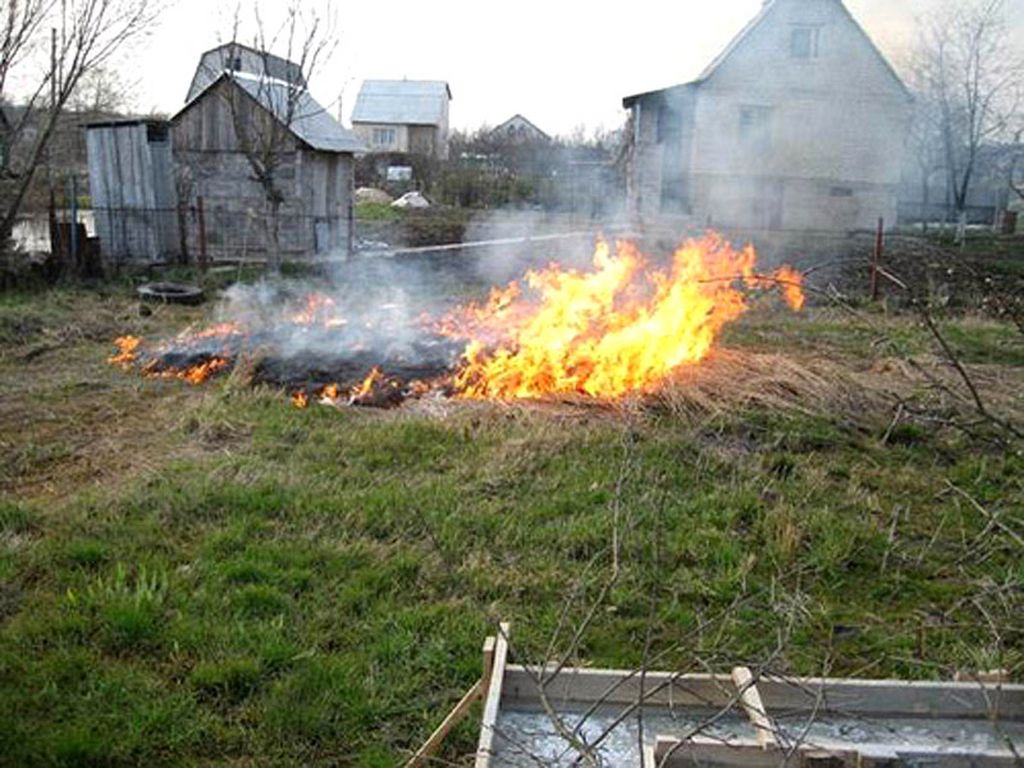 Дачник! Неукоснительно соблюдай правила пожарной безопасности!Своевременно очищайте свой участок и прилегающую к нему территорию от сухой травы и     горючего мусора.Не   сжигайте   мусор   вблизи   сгораемых  строений   и  не оставляйте костер без присмотра,              не  жгите костров при сильных порывах ветра. На случай пожара имейте наготове запасы воды и другие средства пожаротушения (углекислотный или порошковый огнетушитель, а обитатели дома должны уметь им пользоваться).  Рядом с домом поставьте бочку с водой.Обеспечьте свободный проезд пожарной техники  к  строениям на дачном участке. Не доверяйте подключение дачи к электролинии сомнительным личностям – монтажом электропроводки должны заниматься только профессионалы.Перед печью или камином постелите металлический  предтопочный   лист  (50х70 см).ПРИ ПОЖАРЕ ЗВОНИТЕ - 01, с мобильного телефона - 101,112При   введении      на     территории     области     особого     противопожарного      режима,  категорически    запрещается:разведение костров и сжигание мусора;проведение пожароопасных работ;топка печей, кухонных очагов и т.п.;оставлять ёмкости с легковоспламеняющимися горючими жидкостями, горючими газами на территориях, прилегающих к домам и иным строениям, расположенным     на территории садоводческого товарищества.          Нарушение   требований   пожарной   безопасности,   совершённые   в   условиях   особого противопожарного  режима, влекут наложение административного штрафа в размере:   (статья 20.4 Кодекса Российской  Федерации об административных правонарушениях):на граждан от 2 000 до 4 000 рублей;на должностных лиц от 15 000 до 30 000 рублей.на юридических лиц от 200 000 до 400 000 рублей.Помните, пожар легче предотвратить, чем потушить!Администрация Советского района города Челябинска